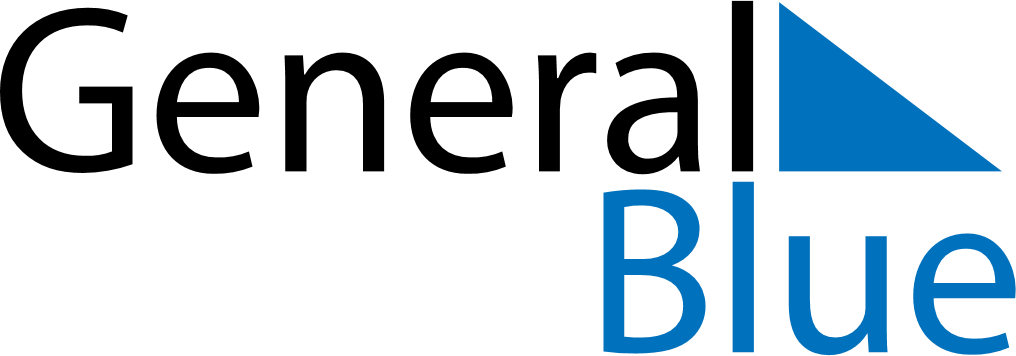 December 2024December 2024December 2024December 2024December 2024December 2024Niugan, Metro Manila, PhilippinesNiugan, Metro Manila, PhilippinesNiugan, Metro Manila, PhilippinesNiugan, Metro Manila, PhilippinesNiugan, Metro Manila, PhilippinesNiugan, Metro Manila, PhilippinesSunday Monday Tuesday Wednesday Thursday Friday Saturday 1 2 3 4 5 6 7 Sunrise: 6:05 AM Sunset: 5:24 PM Daylight: 11 hours and 19 minutes. Sunrise: 6:06 AM Sunset: 5:25 PM Daylight: 11 hours and 18 minutes. Sunrise: 6:06 AM Sunset: 5:25 PM Daylight: 11 hours and 18 minutes. Sunrise: 6:07 AM Sunset: 5:25 PM Daylight: 11 hours and 18 minutes. Sunrise: 6:07 AM Sunset: 5:25 PM Daylight: 11 hours and 17 minutes. Sunrise: 6:08 AM Sunset: 5:26 PM Daylight: 11 hours and 17 minutes. Sunrise: 6:08 AM Sunset: 5:26 PM Daylight: 11 hours and 17 minutes. 8 9 10 11 12 13 14 Sunrise: 6:09 AM Sunset: 5:26 PM Daylight: 11 hours and 17 minutes. Sunrise: 6:10 AM Sunset: 5:26 PM Daylight: 11 hours and 16 minutes. Sunrise: 6:10 AM Sunset: 5:27 PM Daylight: 11 hours and 16 minutes. Sunrise: 6:11 AM Sunset: 5:27 PM Daylight: 11 hours and 16 minutes. Sunrise: 6:11 AM Sunset: 5:28 PM Daylight: 11 hours and 16 minutes. Sunrise: 6:12 AM Sunset: 5:28 PM Daylight: 11 hours and 16 minutes. Sunrise: 6:12 AM Sunset: 5:28 PM Daylight: 11 hours and 15 minutes. 15 16 17 18 19 20 21 Sunrise: 6:13 AM Sunset: 5:29 PM Daylight: 11 hours and 15 minutes. Sunrise: 6:13 AM Sunset: 5:29 PM Daylight: 11 hours and 15 minutes. Sunrise: 6:14 AM Sunset: 5:30 PM Daylight: 11 hours and 15 minutes. Sunrise: 6:14 AM Sunset: 5:30 PM Daylight: 11 hours and 15 minutes. Sunrise: 6:15 AM Sunset: 5:31 PM Daylight: 11 hours and 15 minutes. Sunrise: 6:16 AM Sunset: 5:31 PM Daylight: 11 hours and 15 minutes. Sunrise: 6:16 AM Sunset: 5:31 PM Daylight: 11 hours and 15 minutes. 22 23 24 25 26 27 28 Sunrise: 6:17 AM Sunset: 5:32 PM Daylight: 11 hours and 15 minutes. Sunrise: 6:17 AM Sunset: 5:32 PM Daylight: 11 hours and 15 minutes. Sunrise: 6:17 AM Sunset: 5:33 PM Daylight: 11 hours and 15 minutes. Sunrise: 6:18 AM Sunset: 5:34 PM Daylight: 11 hours and 15 minutes. Sunrise: 6:18 AM Sunset: 5:34 PM Daylight: 11 hours and 15 minutes. Sunrise: 6:19 AM Sunset: 5:35 PM Daylight: 11 hours and 15 minutes. Sunrise: 6:19 AM Sunset: 5:35 PM Daylight: 11 hours and 15 minutes. 29 30 31 Sunrise: 6:20 AM Sunset: 5:36 PM Daylight: 11 hours and 15 minutes. Sunrise: 6:20 AM Sunset: 5:36 PM Daylight: 11 hours and 16 minutes. Sunrise: 6:20 AM Sunset: 5:37 PM Daylight: 11 hours and 16 minutes. 